BOCCIA - HISTORIAGra znana nam jako BOCCIA  występuje również pod nazwą bocce,   bocci lub boccie.  Jest to dyscyplina sportu ściśle związana z pétanque, bowls, grą prowansalską pochodzącą                       z gry granej w starożytnym Imperium rzymskim. Z tego wynika, że boccia, a może jej pierwotna forma ma przynajmniej 1544 lata, bo Imperium rzymskie, jak wszyscy wiemy, upadło w  476 r. szacuje się, że wtedy skończyło się średniowiecze i zaczęło odrodzenie. Boccia zatem, jak większość gier zespołowych,  jest grą ze średniowiecza. Gra rozwinęła się do swojej aktualnej formy we Włoszech, jest ona znana w całej Europie a także w krajach zamorskich, gdzie przebywali włoscy imigranci, m.in. Australia, Ameryka Północna i Ameryka Południowa (gdzie jest znana jako bochas; bolas criollas                             w Wenezueli), pierwotnie uprawiana przez imigrantów ale wkrótce powoli zaczęła się rozprzestrzeniać wśród ich potomków i mieszkańców danych terenów. Gra jest też bardzo znana w Chorwacji jako boćanje, bućanje, lub balote, w zależności od regionuLegenda głosi, że ciężkozbrojni legioniści w przerwach między toczonymi walkami, aby się nie nudzić, wymyślali różne zajęcia. Podczas postojów na obozowiskach powszechnym przedmiotem był ... właśnie kamień. Wyszukiwano podobne wielkością, przypominające kule kamienie, które służyły do rzucania. Rzucanie nie bezcelowe, lecz wprost przeciwnie: do celu. Celem był kamień innej wielkości i odcieniu. I tak powstały pierwsze zasady bocci. Legioniści rzymscy, aby się nie nudzić wymyślili grę boccia, a może Wy, z uwagi na to, że macie więcej czasu, wymyślicie grę zespołową, w którą będzie można zagrać, kiedy już się spotkamy?  🎯🎳🏀🏈⚾️🎾🏏🥌 Można też wymyślić nowe, inne zasady gry boccia. Zachęcam do zabawy😊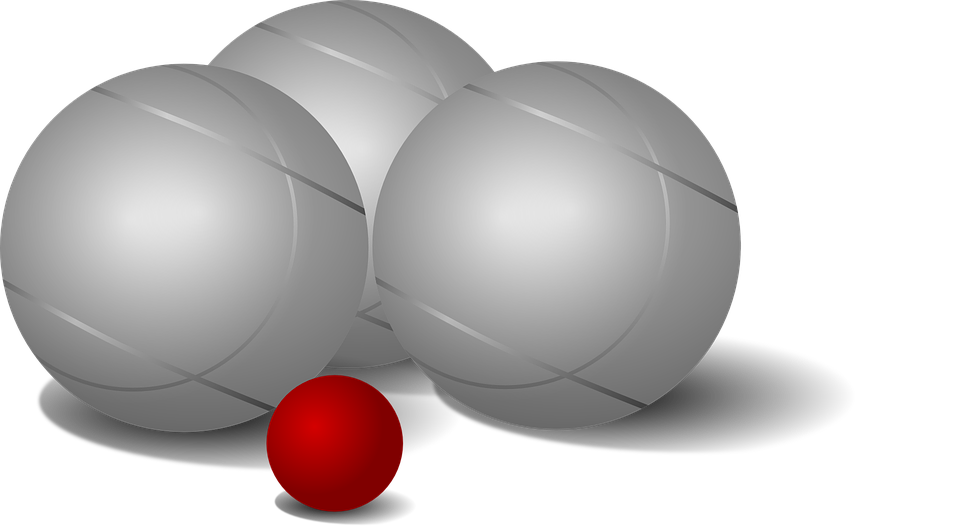 